О внесении изменений в Порядок предоставлениясубсидий юридическим лицам и индивидуальнымпредпринимателям на возмещение части затрат, направленных на создание условий для обеспеченияуслугами торговли и бытового обслуживаниянаселения Добринского муниципального районана 2022 год, утвержденного Постановлением администрации Добринского  муниципального района от 08.09.2021 г. № 647(с измен.от 30.11.2021 г. №944)В соответствии с постановлением администрации Липецкой области от 18.11.2021 г. № 499 «О внесении изменений в постановление администрации Липецкой области от 28 октября 2013 года № 485 об утверждении государственной программы Липецкой области «Развитие сельского хозяйства и регулирование рынков сельскохозяйственной продукции, сырья и продовольствия Липецкой области», руководствуясь Уставом Добринского муниципального района, администрация муниципального районаПОСТАНОВЛЯЕТ:       1. Внести изменения в Порядок предоставления субсидий юридическим лицам и индивидуальным предпринимателям на возмещение части затрат, направленных на создание условий для обеспечения услугами торговли и бытового обслуживания населения Добринского муниципального района на 2022 год, утвержденного   постановлением администрации Добринского муниципального района Липецкой области от 08.09.2021 г. №647 (с измен.от 30.11.2021 г. №944), изменения прилагаются.2. Опубликовать настоящее постановление в районной газете «Добринские вести» и разместить на официальном сайте администрации муниципального района в сети Интернет. 3. Контроль за исполнением настоящего постановления возложить на заместителя главы администрации муниципального района - председателя комитета экономики и инвестиционной деятельности Демидову Г.М.Глава администрации Добринскогомуниципального района 			                                                Р. И. ЧенцовУтверждены  постановлением администрации Добринского муниципального района от  28.03.2022 г.  №  278    Изменения в Порядок предоставления субсидий юридическим лицам и индивидуальным предпринимателям на возмещение части затрат, направленных на создание условий для обеспечения услугами торговли и бытового обслуживания населения Добринского муниципального района на 2022 год, утвержденный Постановлением администрации Добринского муниципального района от 08.09.2021г. № 647 «Об утверждении порядка предоставления субсидий юридическим лицам и индивидуальным предпринимателям на возмещение части затрат, направленных на создание условий для обеспечения услугами торговли и бытового обслуживания населения Добринского муниципального района на 2022 год»   (с измен.от 30.11.2021 г. №944):П. 3 дополнить подпунктом 6 следующего содержания: «6) оплата холодной воды, горячей воды, электрической энергии, тепловой энергии, газа и отведения сточных вод помещений стационарных торговых объектов, расположенных в сельских населенных пунктах с численностью проживающего населения не более 300 человек (далее - коммунальные услуги).»П. 4 дополнить абзацем следующего содержания: «-наличие населенных пунктов с численностью проживающего населения менее 300 человек, имеющих стационарные торговые объекты.»П. 25 дополнить абзацем следующего содержания :«Предоставление субсидий за 4 квартал осуществляется авансом  в пределах ассигнований на текущий финансовый год.»4. П. 26 дополнить пп. 26.6 следующего содержания:« 26.6. На возмещение части затрат, направленных на оплату холодной воды, горячей воды, электрической энергии, тепловой энергии, газа и отведения сточных вод помещений стационарных торговых объектов, расположенных в сельских населенных пунктах с численностью проживающего населения не более 300 человек (далее - коммунальные услуги)- заявку согласно приложению 17 к настоящему Порядку;- анкету согласно приложению 2 к настоящему Порядку;- копии учредительных документов (для юридических лиц) либо документ о регистрации в налоговом органе (для индивидуальных предпринимателей с видом деятельности розничная торговля;- справки, заверенные главами сельских поселений, о численности населения, в котором расположен стационарный торговый объект;- перечень населенных пунктов с численностью проживающего населения менее 300 человек, имеющих стационарные торговые объекты;- копии договоров с ресурсоснабжающими организациями  на оказание коммунальных услуг в стационарных торговых объектах;- копии платежных поручений (платежных документов), подтверждающих оплату коммунальных услуг стационарных торговых объектов ;- копии бухгалтерских документов, подтверждающих поставку  коммунальных услуг стационарных торговых объектов; - копию документа, подтверждающего право собственности, или копию договора аренды либо документа, подтверждающего иное право пользования на объекты торговли сельского населения;- справку о среднемесячной заработной плате получателей субсидий за текущий период;- справку об отсутствии просроченной задолженности по заработной плате перед персоналом;- справку-расчет о возмещении части затрат по направлению, предусмотренному пп.26.6настоящего Порядка (приложение 18).Критериями отбора юридических лиц и индивидуальных предпринимателей являются:- для торговых предприятий – наличие действующих стационарных торговых объектов в населенных пунктах с численностью не более 300 человек;- стационарные торговые объекты должны быть оснащены индивидуальными приборами учета потребления коммунальных услуг и энергосберегающими лампами.Возмещению подлежит часть затрат, направленных  на оплату холодной воды, горячей воды, электрической энергии, тепловой энергии, газа и отведения сточных вод помещений стационарных торговых объектов:- собственных затрат хозяйствующего субъекта - не менее 50%;- не более 50% областного бюджета и бюджета муниципального образования.»В п. 26 абзац «- информацию, подтверждающую факт того, что юридические лица не находятся в процессе реорганизации, ликвидации, в отношении них не введена процедура банкротства, деятельность участника отбора не приостановлена в порядке, предусмотренном законодательством Российской Федерации, а участники отбора - индивидуальные предприниматели не прекратили деятельность в качестве индивидуального предпринимателя;» заменить абзацем следующего содержания : «участники отбора - юридические лица не должны находиться в процессе реорганизации (за исключением реорганизации в форме присоединения к юридическому лицу, являющемуся участником отбора, другого юридического лица), ликвидации, в отношении них не введена процедура банкротства, деятельность участника отбора не приостановлена в порядке, предусмотренном законодательством Российской Федерации, а участники отбора - индивидуальные предприниматели не должны прекратить деятельность в качестве индивидуального предпринимателя» П. 26 дополнить следующими словами: «Копии документов  заверяются подписью и печатью претендента.»Порядок  предоставления субсидий юридическим лицам и индивидуальным предпринимателям на возмещение части затрат, направленных на создание условий для обеспечения услугами торговли и бытового обслуживания населения Добринского муниципального района на 2022 год дополнить приложениями 17 и 18 следующего содержания:«Приложение 1 7к Порядку предоставлениясубсидий юридическим лицами индивидуальным предпринимателямна возмещение части затрат,направленных на создание условийдля обеспечения услугами торговлии бытового обслуживания населенияДобринского муниципального районана 2022 год                              Главе администрации______ ___________________                                                      муниципального районаЗАЯВКА    Прошу  предоставить  субсидии  на  возмещение части затрат, связанных с___________________________________________________________________________ (указать направление)___________________________________________________________________________(полное    наименование   юридического   лица   или   ФИО   индивидуальногопредпринимателя)    Адрес:    Юридический * _________________________________________________________    Почтовый ______________________________________________________________Контактный телефон: _______________________________________________________    Ф.И.О. руководителя *__________________________________________________    Банковские реквизиты:    ИНН ________________________________    КПП * ______________________________    ОКТМО * ____________________________    Полное наименование *__________________________________________________    Расчетный счет ______________________________    Наименование банка __________________________    Корреспондирующий счет ____________________________    БИК ____________________________    КБК ____________________________Вышеназванная  информация предоставлена комитету экономики и инвестиционной деятельности администрации Добринского муниципального района мною лично.    Я  подтверждаю,  что  ознакомлен(а),  что обработка персональных данных может  осуществляться  путем  сбора,  систематизации, накопления, хранения,уточнения  (обновление,  изменение), использования (в том числе передачу, в случаях,   прямо   предусмотренных   действующим   законодательством   РФ),обезличивания, блокирования, уничтожения.    Я  уведомлен(а)  о своем праве отозвать согласие путем подачи в комитет экономики   и   инвестиционной   деятельности   администрации   Добринского муниципального   района   письменного  заявления.    Я  выражаю  согласие  на осуществление обязательных проверок соблюдения условий,  целей  и  порядка  предоставления субсидий главным распорядителем средств районного бюджета и органом муниципального финансового контроля.    Подтверждаю, что не являюсь получателем средств бюджетов всех уровней в соответствии   с  иными  нормативными  правовыми  актами,  направленных  на_____________________________________________________________________ (указать направление)    Подтверждаю,   что  ознакомлен(а)  с  положениями  Федерального  закона от  27.07.2006  г.  N 152-ФЗ "О персональных данных", права и обязанности в области   защиты   персональных   данных  мне  разъяснены.  Кроме  того,  я уведомлен(а),   что   комитет   экономики   и  инвестиционной  деятельностиадминистрации  Добринского  района  имеет право предоставлять информацию по официальному запросу третьих лиц только в установленных Законом случаях.    Перечень прилагаемых к заявке документов:1. - на __ л.,2. - на __ л.,...    Руководитель организации * ____________________/ _____________________                                  (подпись)         (расшифровка подписи)    Главный бухгалтер *        ____________________/ _____________________                                   (подпись)        (расшифровка подписи)    М.П.    Индивидуальный предприниматель ___________________/____________________                                        (подпись)     (расшифровка подписи)    М.П.    * не заполняется индивидуальными предпринимателями»Приложение 18к Порядку предоставлениясубсидий юридическим лицами индивидуальным предпринимателямна возмещение части затрат,направленных на создание условийдля обеспечения услугами торговлии бытового обслуживания населенияДобринского муниципального районана 2022 годСВОДНАЯ СПРАВКА-РАСЧЕТНа возмещение части затрат  на оплату холодной воды, горячей воды, электрической энергии, тепловой энергии, газа и отведения сточных вод помещений стационарных торговых объектов, расположенных в сельских населенных пунктах с численностью проживающего населения не более 300 человек        за период с ____________ 20__ г. по _____________ 20__ г.___________________________________________________________(наименование юридического лица, индивидуального предпринимателя)РуководительГлавный бухгалтерм.п.»ПОСТАНОВЛЕНИЕАДМИНИСТРАЦИИ ДОБРИНСКОГО МУНИЦИПАЛЬНОГО РАЙОНАЛипецкой областиПОСТАНОВЛЕНИЕАДМИНИСТРАЦИИ ДОБРИНСКОГО МУНИЦИПАЛЬНОГО РАЙОНАЛипецкой областиПОСТАНОВЛЕНИЕАДМИНИСТРАЦИИ ДОБРИНСКОГО МУНИЦИПАЛЬНОГО РАЙОНАЛипецкой области28.03.2022 г.п. Добринка             № 278№п/пНаименование торгового объектаОплачено претендентом, (рублей)Документы, подтверждающие оплату  (№ пл. пор(платежные документы))1.2. и т.д.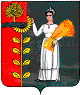 